Underground Railroad in Myth, Memory & Monuments“True as a means of destroying slavery, it was like an attempt to bail out the ocean with a teaspoon, but the thought that there was one less slave, and one more freeman,--having myself been a slave, and a fugitive slave--brought to my heart unspeakable joy.”  --Frederick Douglass, 1881FREEDOM QUILTSCourtesy of Lea VanderVelde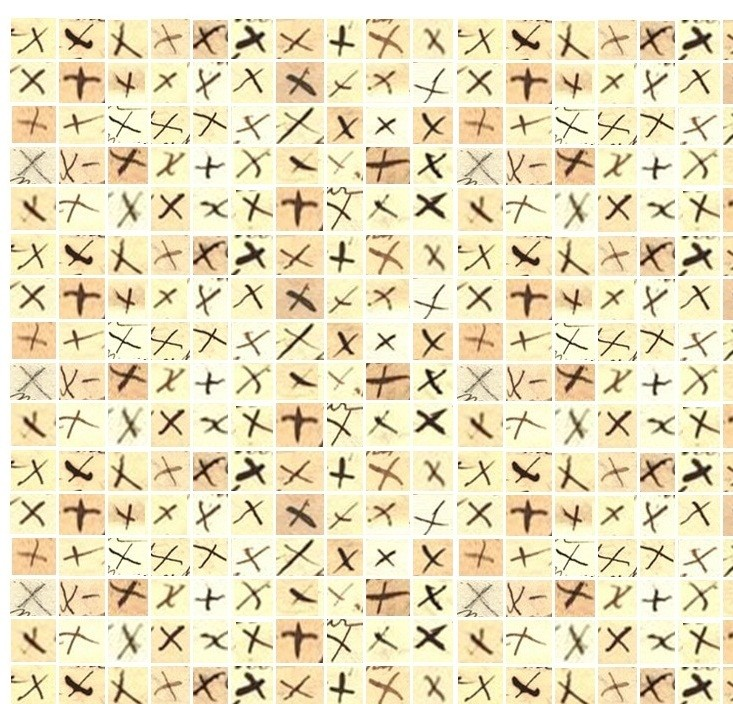 MEMORY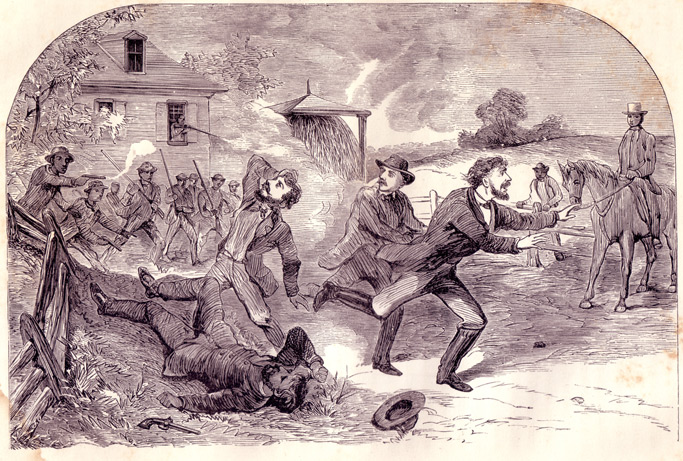 Christiana, 1851: He Died For LawMONUMENTS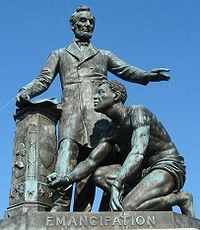 Archer Alexander: The Last Fugitive